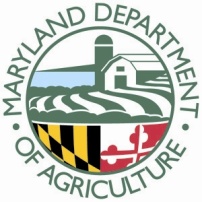 Tax Credit Certificate Administrator Number: MD ATCA 005FOOD DONATION PROGRAM TAX CREDIT CERTIFICATESIGNATURE:		 ____________________________________________Farmers: Email signed and scanned forms to: Tricia Thomas, Manna Food Center, tricia@mannafood.orgManna will send form with TCCA Donation Receipt to: MDA Marketing Office, ATTN: Food Donation Program, marylands.best@maryland.govDONATION DATE:____________________________________________PRODUCER/FARM NAME:____________________________________________CONTACT NAME:____________________________________________ADDRESS:________________________________________________________________________________________COUNTY:____________________________________________PHONE NUMBER:____________________________________________EMAIL ADDRESS:____________________________________________FEDERAL TAX ID/SOCIAL SECURITY:____________________________________________COMMODITY/TYPE OF DONATION:____________________________________________WEIGHT:____________________________________________MEASUREMENT/UNIT/PACKAGE:____________________________________________